УКРАЇНАЧЕРНІВЕЦЬКА ОБЛАСНА РАДАКОМУНАЛЬНИЙ ЗАКЛАД«ІНСТИТУТ ПІСЛЯДИПЛОМНОЇ ПЕДАГОГІЧНОЇ ОСВІТИЧЕРНІВЕЦЬКОЇ ОБЛАСТІ»вул. І. Франка, 20, м. Чернівці, 58000, тел/факс (0372) 52-73-36, Е-mail: cv_ipo@ukr.net  Код: ЄДРПОУ 0212569708.08.2023 № 01-11/396				__________________________Інформуємо, що відповідно до листа ІМЗО №21/08-1254 від 04.08.2023, у 2023 році Державною науковою установою «Інститут модернізації змісту освіти» розроблено освітню програму підвищення кваліфікації педагогічних працівників закладів дошкільної освіти «Освіта та піклування» (Education & Care) з урахуванням соціокультурних та політико-економічних умов розвитку України, європейського вектору модернізації освіти держави, напрямів її реформування, новітніх наукових розробок і кращих практик у галузі дошкільної освіти, рекомендованої до впровадження Міністерством освіти і науки України (наказ №1121 від 23.10.2021). У серпні-жовтні 2023 року пропонується педагогічним працівникам закладів дошкільної освіти запланувати підвищення кваліфікації за вказаною освітньою програмою та долучитись до заходів з метою підготовки до виконання завдань піклування і розвитку дітей раннього та дошкільного віку, передбачених Програмою освіти дітей раннього та дошкільного віку «Освіта і піклування» (Education & Care). Для участі в підвищенні кваліфікації за освітньою програмою «Освіта і піклування» (Education & Care) прохання зареєструватись за допомогою Google форм, обравши оптимальну дату для участі в заходах щодо підвищення кваліфікації. У межах підвищення кваліфікації педагогічних працівників закладів дошкільної освіти передбачено безоплатне навчання та за бажанням отримання сертифікату підвищення кваліфікації відповідно до організаційного внеску (3 години / 0,1 ЄКТС; 6 годин / 0,2 ЄКТС). Серпень, 2023 р. Реєстрація учасників на підвищення кваліфікації до 25.08.2023 р. до 18.00 на програму «Освіта і піклування» (Education & Care), а саме: для керівників ЗДО. Освітній напрям «Дитина в природному довкіллі»: природничо-екологічна компетентність, навички, орієнтовані на сталий розвиток https://forms.gle/NFj5aWVME8zXwavx6    Семінар відбудеться 29.08.2023 р. о 14.00. для методистів ЗДО. Освітній напрям «Дитина в сенсорно-пізнавальному просторі»: предметно-практична, технологічна компетентність, сенсорнопізнавальна, логіко-математична, дослідницька компетентність https://forms.gle/4Km46hC9LkeAY8Gq6  Семінар відбудеться 30.08.2023 р. о 14.00. для вихователів ЗДО. Освітній напрям «Особистість дитини»: рухова компетентність, здоров’язбережувальна компетентність, особистісна компетентність https://forms.gle/x8kn2HmGJB7mKCkq6     Семінар відбудеться 31.08.2023 р. о 14.00. Вересень, 2023 р. Реєстрація учасників на підвищення кваліфікації до 22.09.2023 р. до 18.00 на програму «Освіта і піклування» (Education & Care), а саме: для керівників ЗДО. Освітній напрям «Гра дитини»: ігрова компетентність https://forms.gle/gaz7J57FHQmx9ing7 Семінар відбудеться 25.09.2023 р. о 14.00. для методистів ЗДО. Освітній напрям «Дитина в природному довкіллі»: природничо-екологічна компетентність, навички, орієнтовані на сталий розвиток  https://forms.gle/EoEy127JmuWVYEUf9  Семінар відбудеться 26.09.2023 р. о 14.00. для вихователів ЗДО. Освітній напрям «Дитина в сенсорно-пізнавальному просторі»: предметно-практична, технологічна компетентність, сенсорнопізнавальна, логіко-математична, дослідницька компетентність https://forms.gle/BCDzrBnjRyntBQvU8  Семінар відбудеться 27.09.2023 р. о 14.00. Жовтень, 2023 р. Реєстрація учасників на підвищення кваліфікації до 26.10.2023 р. до 18.00 на програму «Освіта і піклування» (Education & Care), а саме:для керівників ЗДО. Освітній напрям «Дитина в соціумі»: соціальногромадянська компетентність  https://forms.gle/mNXD9em6hzcDPgKt7  Семінар відбудеться 27.10.2023 р. о 14.00. для методистів ЗДО. Освітній напрям «Особистість дитини»: рухова компетентність, здоров’язбережувальна компетентність, особистісна компетентність https://forms.gle/Dy1g6fiU53BKUJ6w6      Семінар відбудеться 30.10.2023 р. о 14.00. для вихователів ЗДО. Освітній напрям «Дитина в природному довкіллі»: природничо-екологічна компетентність, навички, орієнтовані на сталий розвиток https://forms.gle/8d6KHULHci5MJxzN8   Семінар відбудеться 31.10.2023 р. о 14.00. Довідки за телефоном:      Шарова Тетяна Михайлівна +38(097)-73-88-355,      Коломоєць Галина Анатоліївна +38(097)-842-32-67. Просимо проінформувати заклади дошкільної освіти про можливість участі в навчанні.В.о директора  Інституту                                                    Наталія КУРИШМусурівський Віктор0954890656, victor_musa@ukr.netКерівникам органів управління у сфері освіти територіальних громад Директорам Центрів професійного розвитку педагогічних працівниківПро підвищення кваліфікації педагогічних працівників закладів дошкільної освіти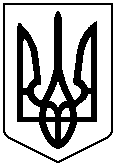 